American Indians in the Texas Revolution:Hook Exercise – Comanche Attack 1836 Instructions: Analyze the primary source newspaper account of a Comanche attack and answer the reflection question below.Background: The headwaters, where the river or creek begins on the Navidad River is approximately 10 miles southwest of present-day La Grange, Texas.  At the time this area was part of Stephen F. Austin’s empresario grant.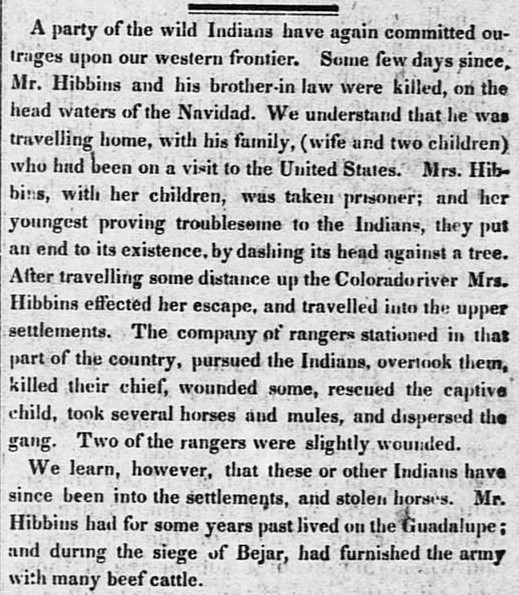 Telegraph and Texas Register (San Felipe de Austin [i.e. San Felipe], Tex.), Vol. 1, No. 17, Ed. 1, Saturday, February 27, 1836 Page: 2 of 8 https://texashistory.unt.edu/ark:/67531/metapth47887/ Analysis QuestionsAccording to the newspaper account, this attack was on a family returning home, what provoked the attack in your opinion?The article mentions “Two of the rangers were slightly wounded” what can you infer about this group of men, what was their job? How does this account portray the American Indians?  Are the American Indians the only ones committing “outrages upon our western frontier?”  Support your response with evidence from the account. Name:Date:Class/Period: